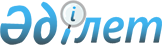 О внесении изменений в постановление Правительства Республики Казахстан от 17 октября 2008 года № 962 "О мерах по реализации Указа Президента Республики Казахстан от 13 октября 2008 года № 669"Постановление Правительства Республики Казахстан от 16 января 2018 года № 16.
      Правительство Республики Казахстан ПОСТАНОВЛЯЕТ:
      1. Внести в постановление Правительства Республики Казахстан от 17 октября 2008 года № 962 "О мерах по реализации Указа Президента Республики Казахстан от 13 октября 2008 года № 669" (САПП Республики Казахстан, 2008 г., № 41, ст. 458) следующие изменения:
      в приложении к указанному постановлению: 
      строку: 
      изложить в следующей редакции:
      строку:
      исключить.
      2. Настоящее постановление вводится в действие со дня его подписания.
					© 2012. РГП на ПХВ «Институт законодательства и правовой информации Республики Казахстан» Министерства юстиции Республики Казахстан
				
"Шукеев
Умирзак Естаевич
- председатель правления акционерного общества "Фонд национального благосостояния "Самрук-Қазына" "
"Есимов 

Ахметжан Смагулович
- председатель правления акционерного общества "Фонд национального благосостояния "Самрук-Қазына" ";
"Дэкамп 

Оливье Эдуард Эммануэль
- независимый директор 


 " 
      Премьер-Министр
Республики Казахстан

 Б. Сагинтаев
